ОПРОСНЫЙ ЛИСТ ДЛЯ ЗАКАЗА ТРАНСПОРТИРУЮЩЕГО РУКАВАДата:Название предприятия:Контактное лицо	ДолжностьТелефон:	Электронный адрес:	№1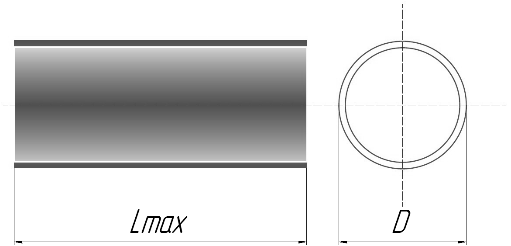 №2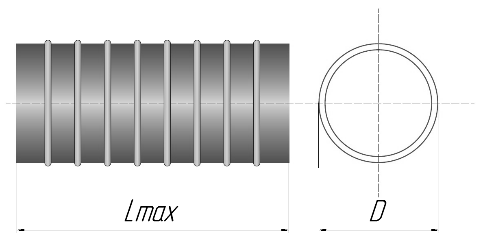 №3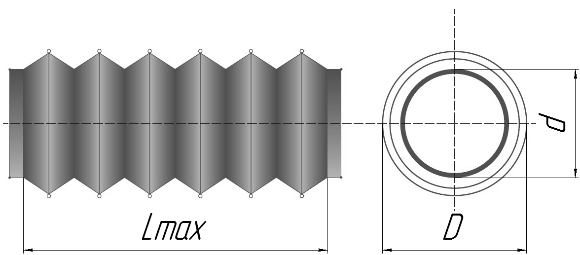 Номер формы рукава:Размер D, мм:Размер d, мм:Максимальное длина рукава (Lmax), мм:Транспортируемый продукт:Избыточное давление, бар: Скорость перемещения, м/мин:	Рабочая температура:Степень абразивности:Количество:Комментарий: